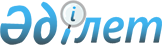 О проведении в 2007 году Года Казахстана в УкраинеРаспоряжение Премьер-Министра Республики Казахстан от 5 января 2007 года N 1-р



      С целью координации деятельности государственных органов Республики Казахстан по проведению в 2007 году Года Казахстана в Украине:




      1. Утвердить прилагаемые:



      План мероприятий по проведению в 2007

 

году Года Казахстана в Украине;



      
 состав 
 организационного комитета по подготовке и проведению в 2007 году Года Казахстана в Украине.




      2. Контроль за исполнением данного распоряжения возложить на Министерство энергетики и минеральных ресурсов Республики Казахстан.


      


Исполняющий обязанности




         Премьер-Министра


Утвержден          



распоряжением Премьер-Министра



Республики Казахстан   



от 5 января 2007 года N 1-р  




 

План мероприятий по проведению




в 2007 году Года Казахстана в Украине



Примечание: расшифровка аббревиатур:




МИД РК - Министерство иностранных дел Республики Казахстан;



МКИ РК - Министерство культуры и информации Республики Казахстан;



МИТ РК - Министерство индустрии и торговли Республики Казахстан;



МТК РК - Министерство транспорта и коммуникаций Республики Казахстан;



МСХ РК - Министерство сельского хозяйства Республики Казахстан;



МТС РК - Министерство туризма и спорта Республики Казахстан;



МО РК  - Министерство обороны Республики Казахстан;



МОН РК - Министерство образования и науки Республики Казахстан;



АО "ФУР "Қазына" - акционерное общество "Фонд устойчивого развития "Қазына"



СМИ    - средства массовой информации;



АО     - акционерное общество

Утвержден          



распоряжением Премьер-Министра



Республики Казахстан   



от 5 января 2007 года N 1-р  




 

Состав




организационного комитета по подготовке и проведению




в 2007 году Года Казахстана в Украине


Измухамбетов Бактыкожа       - Министр энергетики и минеральных



Салахатдинович                 ресурсов Республики Казахстан,



                               председатель

Ермекбаев                    - советник Президента Республики



Нурлан Байузакович             Казахстан - заведующий Центром



                               внешней политики Администрации



                               Президента Республики Казахстан,



                               заместитель председателя

Жумабаев                     - Чрезвычайный и Полномочный Посол 



Амангельды Жумабаевич          Республики Казахстан в Украине

Супрун                       - вице-министр экономики и бюджетного 



Виктор Васильевич              планирования Республики Казахстан

Алиев Арыстанбек             - вице-министр культуры и информации



Мухамедиевич                   Республики Казахстан

Бектуров                     - вице-министр транспорта и 



Азат Габбасович                коммуникаций Республики Казахстан

Баталов                      - вице-министр индустрии и торговли 



Аскар Булатович                Республики Казахстан

Джанасаев                    - заместитель Министра обороны 



Булат Бахытжанович             Республики Казахстан

Абдымомунов Азамат           - вице-министр образования и науки



Курманбекович                  Республики Казахстан

Мусин                        - вице-министр туризма и спорта



Хобланды Нургалиевич           Республики Казахстан

Абдыкаримов                  - директор Департамента Европы и



Сержан Оралбаевич              Америки Министерства иностранных



                               дел Республики Казахстан

Алиев                        - заместитель председателя Ассамблеи



Жуматай Алиевич                народов Казахстана, заведующий



                               Секретариатом Ассамблеи

Смагулов                     - заместитель акима города Астаны



Болат Советович

Сейдуманов                   - заместитель акима города Алматы



Серик Турарович

Бочин                        - заместитель акима Павлодарской



Виктор Захарович               области

Канаев                       - заместитель акима Карагандинской 



Серикжан Зиаданович            области

Чайжунусов                   - заместитель руководителя аппарата



Аллен Сержанович               акима Мангистауской области

					© 2012. РГП на ПХВ «Институт законодательства и правовой информации Республики Казахстан» Министерства юстиции Республики Казахстан
				
N



п/п

Наименование мероприятия

Время и



место



проведения

Ответст-



венные



исполни-



тели

Источники



финанси-



рования



(республи-



канский и



местные



бюджеты),



сумма

1

2

3

4

5

1.

Торжественное открытие



Года Казахстана в



Украине с участием



президентов Республики



Казахстан и Украины



 



 



 



 



Бизнес-форум

февраль,



Киев

Админис-



трация



Прези-



дента РК,



МИД, МКИ,



МИТ, МТК,



МОН, МСХ



РК



 



акиматы



Алматин-



ской,



Акмолин-



ской



областей



и города



Астаны

Средства



МКИ РК



56 млн.



979 тыс. тенге



 



 



 



 



Комитет по



инвестициям



МИТ РК



совместно с



АО "ФУР



"Қазына"

2.

Международный турнир по



боксу и вольной борьбе

 



 



Матчевая встреча



Казахстан - Украина по



муайтаю (тай-бокс,



мужчины)

14-20 мая,



Киев

МТС РК

Средства



МТС РК



5442,5 тыс.



тенге



 



1555



тыс. тенге

3.

Совместный учебно-



тренировочный сбор и



матчевая встреча сборных



команд Казахстана и



Украины по вольной борьбе



(мужчины и женщины)

10-20



февраля,



Киев

МТС РК

Средства



МТС РК



4245 тыс.



тенге

4.

Участие в открытом



чемпионате Украины по



легкой атлетике среди



спортсменов-инвалидов

22-25 мая,



Киев

МТС РК

Средства



МТС РК



2240 тыс.



тенге

5.

Выступление творческого



коллектива Центрального



ансамбля Министерства



обороны Республики



Казахстан в частях и



гарнизонах Министерства



обороны Украины

май

МО РК

Средства



МИД РК



("Загра-



ничные



команди-



ровки" 005)

6.

Слет молодежных



организаций Казахстана и



Украины под девизом "Мы -



будущее!"

3 квартал,



Киев

МОН РК

Средства



МОН РК



3701 тыс.



тенге

7.

Совместный "медиа-проект"



с проведением телемоста



"Астана-Киев"

ноябрь,



Киев

МКИ РК



(Комитет



СМИ), АО



"Агент-



ство



"Хабар"

8.

Литературные вечера,



посвященные памяти Абая



"Великий путь Абая";



выставка Абай Кунанбаев



"Начало всех начал";



посвященные памяти



Джамбула Джабаева "Сердце



открыто людям". Книжная



выставка, посвященная



Джамбулу Джабаеву.



Книжная выставка,



посвященная 110-ти летию



со дня рождения Мухтара



Ауэзова, "Сын своей земли"

август,



Крымская



республи-



канская



универса-



льная



научная



библиотека



им. И.Я.



Франко,



отдел



"Дружба



народов" в



течение



2007 года

Посоль-



ство РК



в Украине

Средства



МИД РК

9.

Слет целинников

сентябрь,



Полтава

МСХ РК

Областные



производ-



ственные



сельскохо-



зяйственные



предприятия



Украины,



Министер-



ство



аграрной



политики



Украины,



Полтавская



областная



админист-



рация

10.

Торжественное закрытие



Года Казахстана в Украине

декабрь

МКИ РК

Средства



МКИ РК


Раздел 2. Мероприятия, проводимые на уровне местных




исполнительных органов



Раздел 2. Мероприятия, проводимые на уровне местных




исполнительных органов



Раздел 2. Мероприятия, проводимые на уровне местных




исполнительных органов



Раздел 2. Мероприятия, проводимые на уровне местных




исполнительных органов



Раздел 2. Мероприятия, проводимые на уровне местных




исполнительных органов



Карагандинская область



Карагандинская область



Карагандинская область



Карагандинская область



Карагандинская область


1.

Дни Карагандинской области



в Днепропетровской



области, проведение



торгово-экономической



миссии деловых кругов



Карагандинской и



Днепропетровской областей

сентябрь,



Днепро-



петровск

Государс-



твенное



учреж-



дение



"Депар-



тамент



предпри-



нимате-



льства и



промышле-



нности



Караган-



динской



области"

Местный



бюджет

2.

Торгово-промышленная



выставка, ярмарка товаров



и услуг предприятий



Карагандинской и



Днепропетровской областей

сентябрь,



Днепро-



петровск

3.

Гастроли Академического



оркестра казахских



народных инструментов им.



Таттимбета

сентябрь,



Днепро-



петровск

4.

Гастроли Академического



театра музыкальной комедии

сентябрь,



Днепро-



петровск

5.

Совместный учебно-



тренировочный сбор и



матчевая встреча по



вольной борьбе

сентябрь,



Днепро-



петровск

6.

Дни города Темиртау в



городе Днепродзержинске



(города-побратимы)

сентябрь,



Днепро-



дзержинск

7.

Концерт мастеров искусств



и коллективов



художественной



самодеятельности

сентябрь,



Днепро-



дзержинск


Акимат города Астаны



Акимат города Астаны



Акимат города Астаны



Акимат города Астаны



Акимат города Астаны


1.

Дни города Астаны в Киеве



(в рамках Дней культуры



пройдут встречи деловых



кругов Астаны и Киева,



фотовыставка "Астана -



город будущего")

вторая



декада



мая, Киев

акимат



города



Астаны

Местный



бюджет


Акимат города Алматы (Департамент культуры)



Акимат города Алматы (Департамент культуры)



Акимат города Алматы (Департамент культуры)



Акимат города Алматы (Департамент культуры)



Акимат города Алматы (Департамент культуры)


1.

Проведение Дней культуры



города Алматы в городе



Одессе, (в рамках Дней



культуры пройдут:



пресс-конференция,



выставка и фотовыставка



музея истории г. Алматы,



показ фильмов казахстан-



ских кинематографистов,



торжественные открытие,



закрытие данного



мероприятия и концерты с



участием мастеров



искусств Казахстана)

июль,



Одесса

Департа-



мент



культуры

Местный



бюджет


Мангистауская область



Мангистауская область



Мангистауская область



Мангистауская область



Мангистауская область


1.

Дни культуры г.



Форт-Шевченко в городах



Канев (города-побратимы)



и Черкассы

июнь,



Канев,



Черкассы

акимат



Мангис-



тауской



области

Местный



бюджет


Павлодарская область



Павлодарская область



Павлодарская область



Павлодарская область



Павлодарская область


1.

Выступление творческих



коллективов национальных



культурных центров,



включая украинские



творческие коллективы

май, Киев,



Львов,



Запорожье,



Одесса,



Днепро-



петровск

акимат



Павло-



дарской



области



(Департа-



мент



культуры)

Местный



бюджет
